APPEL A PROJET  Résidence de création des Scènes du Nord Alsace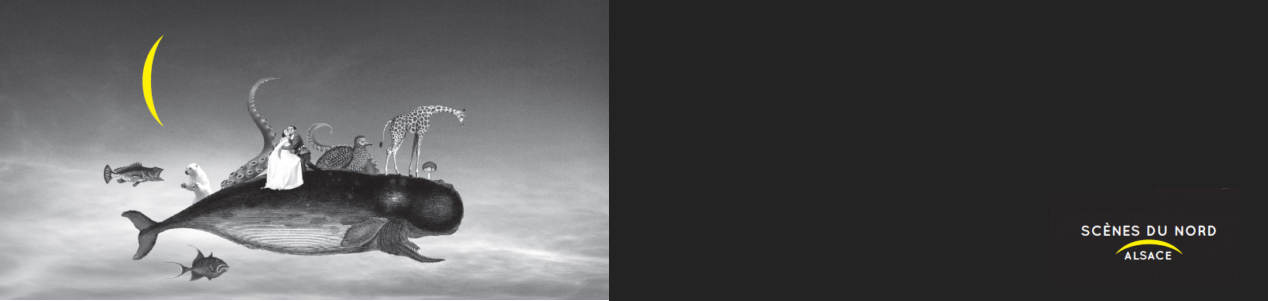 Espace RohanPlace du Général de Gaulle – BP 40055 - 67701 Saverne Cedex 
T. +33 (0)3 88 01 80 40  M. contact@espace-rohan.orgwww.espace-rohan.orgLa MAC –Relais culturel de Bischwiller1 rue du Stade – BP 40090  - 67243 Bischwiller Cedex T. +33(0)3 88 53 75 00 – M. administration@mac-bischwiller.fr www.mac-bischwiller.frLe Relais culturel de Haguenau11 rue Meyer – BP 20149 - 67504 Haguenau Cedex 
T.  +33 (0)3 88 73 30 54 M. relais.culturel@ville-haguenau.frwww.relais-culturel-haguenau.comLa Castine 12 rue du Général Koenig - 67110 Reichshoffen 
T. +33 (0)3 88 09 67 00  -M. info@lacastine.comwww.lacastine.comLa Saline Place du Général de Gaulle - BP 30019  - 67250 Soultz-sous-Forêts 
T. +33 (0)3 88 80 47 25 – M. info@la-saline.com
www.la-saline.comLA NEF / Relais Culturel de Wissembourg6 Rue des Ecoles - 67160 Wissembourg 
T. +33(0)3 88 94 11 13 – M. nef@mairie-wissembourg.frwww.wissembourg.euPrésentation des Scènes du Nord Alsace :Les Scènes du Nord Alsace regroupent 6 théâtres de ville du nord du département du Bas-Rhin. Elles sont formées en association depuis 1995. Ensemble, ces scènes réfléchissent à des actions de mutualisation autour de la médiation, de la diffusion et de la création artistique.  Elles organisent chaque année le Festival Décalages.Présentation de la résidence :Les Scènes du Nord Alsace proposent une résidence de création à un acteur culturel de la Région Alsace  et s’engagent à un apport en coproduction mutualisé comme indiqué au point 7. Elles s’engagent par ailleurs à accueillir en résidence de création le projet soutenu et de mettre à disposition les moyens matériels et humains à la réalisation de son action. La création aura lieu dans une des salles du réseau durant la saison 2019/2020. Conditions d’accès : L’appel à projet est ouvert à toutes les compagnies de la Région Grand Est qui œuvrent dans le domaine du spectacle vivant. Type et durée de la résidence de création :Selon le projet retenu, la résidence de création se déroulera dans une ou plusieurs salles du réseau des Scènes du Nord Alsace. La compagnie pourra bénéficier des apports en biens et services du lieu d’accueil et/ou du réseau des Scènes du Nord Alsace (mise à disposition du plateau et du matériel technique, mise à disposition du personnel technique, communication).La compagnie sélectionnée bénéficiera d’une mise à disposition du plateau du lieu de création 7 jours avant la date de celle-ci (possibilité de disposer d’autres périodes de résidence dans une autre salle du réseau en fonction de la nature du projet et des disponibilités). Soutien à la diffusion : Selon la nature du projet retenu, le projet bénéficiera d’au moins 4 dates de diffusion au sein du réseau.Action culturelle et médiation :Pendant la durée du projet, la compagnie s’engage à proposer tout type d’actions culturelles favorisant les échanges et la rencontre avec les publics des différents lieux.  Ces actions seront définies en partenariat avec les Scènes du Nord Alsace. Montant alloué au projet : L’apport des Scènes du Nord Alsace est plafonné à 15 000 euros et se répartira comme suit : 8000 euros d’apport en coproduction versés en numéraire à la signature du contrat. 7000 euros au titre des actions de médiation sur présentation d’une facture après réalisation de ces actions. Bilan : A l’issue du projet, les Scènes du Nord Alsace organiseront un bilan avec la compagnie retenue. Calendrier : Date du lancement de l’appel à projet : 15 juin 2018Date limite d’envoi des candidatures : 30 septembre 2018Réunion du comité de sélection : début octobre 2018Audition : mi-novembre 2018Création : Janvier 2020Les dossiers sont à envoyer avant le 30 septembre 2018 sur le site des Scènes du Nord Alsace à l’onglet Résidencewww.scenes-du-nord.fr   DOSSIER DE CANDIDATURERENSEIGNEMENTSCe dossier type doit être utilisé et tout dossier incomplet ne pourra être examiné. Merci de joindre à ce dossier de candidature un dossier présentant la démarche artistique, et tout autre publication susceptible d’éclairer la compréhension du travail (visuels et/ou vidéos récents, site internet…) Partie 1 : Identification de la structure porteuse du projetIdentification de la structure :Nom du porteur du projet :	Raison sociale (si différente) : 		Statut juridique de la structure :	 Association	 Société (préciser) 	 Autre (préciser) :	Date de création de la structure :  Date de parution au JO :  Numéro SIREN ou SIRET :  		Code NAF :  Adresse de son siège social : Code postal :		Ville :  Téléphone :  Adresse E-mail :  Site Internet : Adresse de correspondance, si différente : Code postal : 		Ville : 	1.2 Identification du responsable de la structure et de la personne chargée du dossier :Le représentant légal (le président, ou autre personne désignée par les statuts)Nom :		Prénom :	Qualité :		Téléphone : 	Adresse E-mail :	La personne chargée du dossierNom :		Prénom :	Qualité :		Téléphone :	Adresse électronique :1.3 La structure :Rappelez la genèse de la structure, son projet artistique et culturel, les dominantes qui fondent la spécificité de sa démarche. Partie 2 : Présentation du projet Titre du projet :Période de réalisation :Champs artistiques :	musiques		théâtre et marionnettes		Danse / cirque / arts de la rue		pluridisciplinaire	2.1 Genèse du projet :Quels sont les éléments qui vous ont conduits à proposer ce projet ? Comment s’est-il élaboré ?2.2 Présentation du projet :Présentez le projet (contenu, démarche). Vous pouvez joindre tout document utile à la compréhension de votre projet : expériences antérieures, visuels, compte rendu de travaux artistiques,…)2.3 Expérimentation / innovation :Explicitez le caractère original, expérimental ou innovant de votre projet. 2.4 Equipe artistique envisagée :Précisez la composition de l’équipe artistique du projet.2.5 Travail de médiation et d’action culturelle :Décrivez les actions culturelles et/ou de médiation envisagées autour de la création ?2.6 Calendrier du projet :Partie 3 : Eléments du budget Votre structure est-elle assujettie à la TVA ?	oui 	non Dans le cas d’un budget de l’opération établi en ht, les subventions et apports doivent cependant apparaître en TTC.Cochez votre type de comptabilité	Année civile 	Saison  (préciser) 	Votre structure dispose-t-elle d’un expert-comptable ?	oui 	non Si oui, préciser son nom :  	Votre structure dispose-t-elle d’un commissaire aux comptes ?	oui 	non Si oui, préciser son nom :  	Budget prévisionnel de l’actionATTESTATION SUR L’HONNEURSi le signataire n’est pas le représentant légal de la structure, merci de joindre le pouvoir lui permettant d’engager celle-ci.Je soussigné(e), (nom et prénom)  	représentant(e) légal(e) de la structure  	déclare avoir pris pleinement connaissance des conditions de l’appel à projets;déclare que la structure est en règle au regard de l’ensemble des déclarations sociales et fiscales ainsi que des cotisations et paiements y afférents ;certifie exactes les informations du présent dossier, précise que cet apport, s’il est accordé, devra être versé sur le compte bancaire suivant :Nom du titulaire du compte :	Banque :	Domiciliation :	Joindre un RIB à votre dossier.Le Signature :Récapitulatif des pièces à joindreCochez les pièces que vous venez de joindre.Nom de la structureNom du projetNom de la personne contactAdresseTéléphone Mail PhasePériode(s)Lieu(x)CHARGESMontantPRODUITMontant60 - Achats0,00 €70 - Vente de produits finis, marchandises, prestations de services0,00 €Prestations de servicesDont Part de coproduction des Scènes du Nord AlsaceAchats matières et fournituresAutres Parts de CoproductionAutres fournituresAutres recettes61 - Services extérieurs0,00 €73 - Mécénat, SponsoringLocation74 - Subventions d'exploitation0,00 €Entretien et réparationEtatAssuranceRégion AlsaceDocumentationDépartement62 - Autres services extérieurs0,00 €Intercommunalité(s)Rémunérations intermédiaires et honorairesCommune(s)Publicité, publicationOrganismes sociaux (détailler)Déplacements, missionsServices bancaires, autresFonds européens63 - Impôts et taxe0,00 €Impôts et taxes sur rémunérationL'agence de services et de paiementsAutres impôts et taxes64 - Charges de personnel0,00 €Autres établissements publicsRémunération des personnelsCharges sociaiesAutres charges de personnel65 - Autres charges de gestion courante75 - Autres produits de gestion courante66 - Charges financièresDont cotisation, dons manuels ou legs67 - Charges exceptionnelles76 - Produits financiers68 - Dotations aux amortissements78 - Reprises sur amortissements et provisionsCHARGES INDIRECTESCHARGES INDIRECTESCHARGES INDIRECTESCHARGES INDIRECTESCharges fixes de fonctionnementFrais financierAutresTOTAL DES CHARGES                   -   € TOTAL DES PRODUITS                 -   € CONTRIBUTIONS VOLONTAIRESCONTRIBUTIONS VOLONTAIRESCONTRIBUTIONS VOLONTAIRESCONTRIBUTIONS VOLONTAIRES86 - Contributions volontaires en nature87 - Contributions volontaires en natureSecours en naturesBénévolatMise à disposition gratuite de biens et prestationsPrestations en naturesPersonnel bénévoleDons en natureTOTAL             -   € TOTAL           -   € Code banqueCode guichetNuméro de compteClé RIBIBANIBANIBANIBANIBANIBANBIC	Pièces administratives : Liste des membres du bureau Liste des membres du comité d’administration Statuts approuvés et déposés ou extrait Kbis daté de moins de 3 mois pour les sociétés Pouvoir signé du représentant légal permettant au mandataire d’engager la structure Relevé d’Identité Bancaire original (RIB)       Budget prévisionnel de l’association Derniers comptes annuels approuvés :Compte de résultat (charges et produits)Comptes de bilan (actif et passif) et leurs annexes Rapport du commissaire aux comptes et/ou rapport du vérificateur, et rapport du trésorier Derniers rapports d’activité et bilan moral du responsable